Jídlo je určeno k okamžité spotřebě                                                           Změna jídelníčku vyhrazena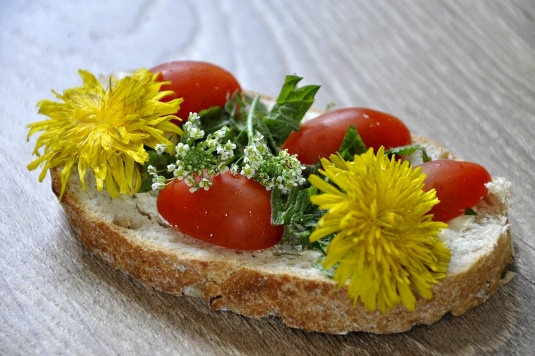 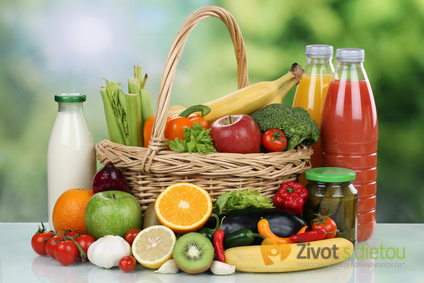 JÍDELNÍ LÍSTEKJÍDELNÍ LÍSTEKJÍDELNÍ LÍSTEKJÍDELNÍ LÍSTEKJÍDELNÍ LÍSTEKJÍDELNÍ LÍSTEKJÍDELNÍ LÍSTEK                                                      8. května – 12. května 2023    -   2. října   201523 .     5 . července  -  9 . července  2010 . června   2010. října  -  16. října 2009                                                      8. května – 12. května 2023    -   2. října   201523 .     5 . července  -  9 . července  2010 . června   2010. října  -  16. října 2009                                                      8. května – 12. května 2023    -   2. října   201523 .     5 . července  -  9 . července  2010 . června   2010. října  -  16. října 2009                                                      8. května – 12. května 2023    -   2. října   201523 .     5 . července  -  9 . července  2010 . června   2010. října  -  16. října 2009                                                      8. května – 12. května 2023    -   2. října   201523 .     5 . července  -  9 . července  2010 . června   2010. října  -  16. října 2009                                                      8. května – 12. května 2023    -   2. října   201523 .     5 . července  -  9 . července  2010 . června   2010. října  -  16. října 2009                                                      8. května – 12. května 2023    -   2. října   201523 .     5 . července  -  9 . července  2010 . června   2010. října  -  16. října 2009PONDĚLÍ          STÁTNÍ  SVÁTEKÚTERÝChléb, smetanový sýr, okurky, jahodové mléko, čaj1a67Brokolicová s opečenou houskou, pečená treska na másle, bramborová kaše, ovocný salát, voda, čaj1a47Rohlík, čoko- choceňské nutty, hruška, čaj1a71a7STŘEDAVanilkový puding s piškoty, banán, mléko, čaj7Pórková s bramborem, hovězí guláš s červenou fazolí, chléb, minerálka, voda1a610 12Slunečnicová veka, šunka, cherry rajče, čaj1a1b61a1b6ČTVRTEKRohlík, tvarohová pomazánka s pažitkou, kedluben, horká čokoláda, čaj1a7Zeleninová s bulgurem, vepřové kostky na žampiónech, vlnité nudle, sirup Hello, voda91a12Chléb, sardinková pomazánka, paprika, čaj1a6471a647PÁTEKChléb, vajíčková pomazánka, mrkev, mléko, čaj1a673Fazolová, kuřecí játra na cibulce, rýže, okurkový salát, voda, čaj91aSýrová pletýnka, jablko, čaj1a71a7